Publicado en Madrid el 05/11/2018 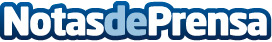 'Ayobami y el nombre de los animales', Mejor Libro Ilustrado Infantil según The New York Times'Ayobami y el nombre de los animales', publicado por la editorial española Cuento de Luz, Mejor Libro Ilustrado Infantil de este año, según The New York Times y la Biblioteca Municipal de Nueva York. Un galardón que se otorga cada año desde 1952 a los diez libros infantiles mejor ilustrados. Este premio reconoce el mérito artístico de Mar Azabal por las ilustraciones de 'Ayobami y el nombre de los animales', escrito por Pilar López ÁvilaDatos de contacto:Luz913510135Nota de prensa publicada en: https://www.notasdeprensa.es/ayobami-y-el-nombre-de-los-animales-mejor Categorias: Internacional Artes Visuales Literatura Ocio para niños Premios http://www.notasdeprensa.es